TRS CompulsoryTRS CompulsoryTRS CompulsoryTRS CompulsoryTRS CompulsoryTRS CompulsoryRoutineS*AdjustmentDiff1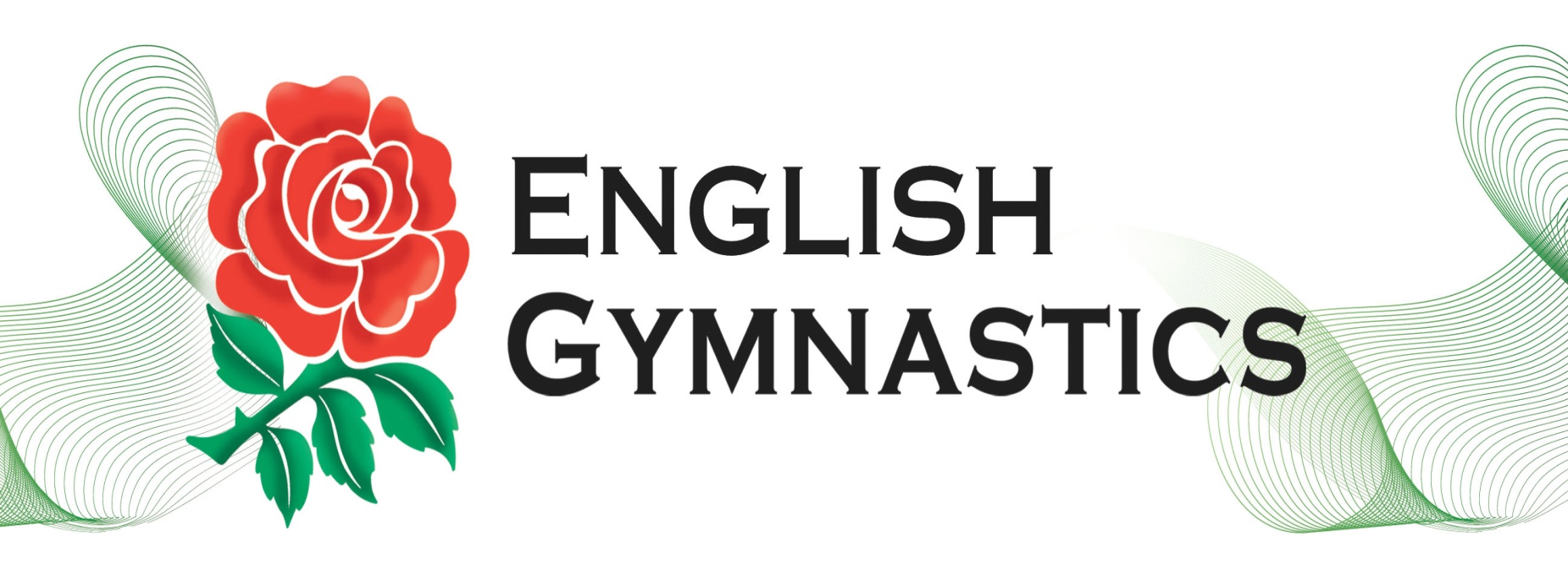 2345678910TotalTRS VoluntaryTRS VoluntaryTRS VoluntaryTRS VoluntaryTRS VoluntaryTRS VoluntaryRoutineS*AdjustmentDiff1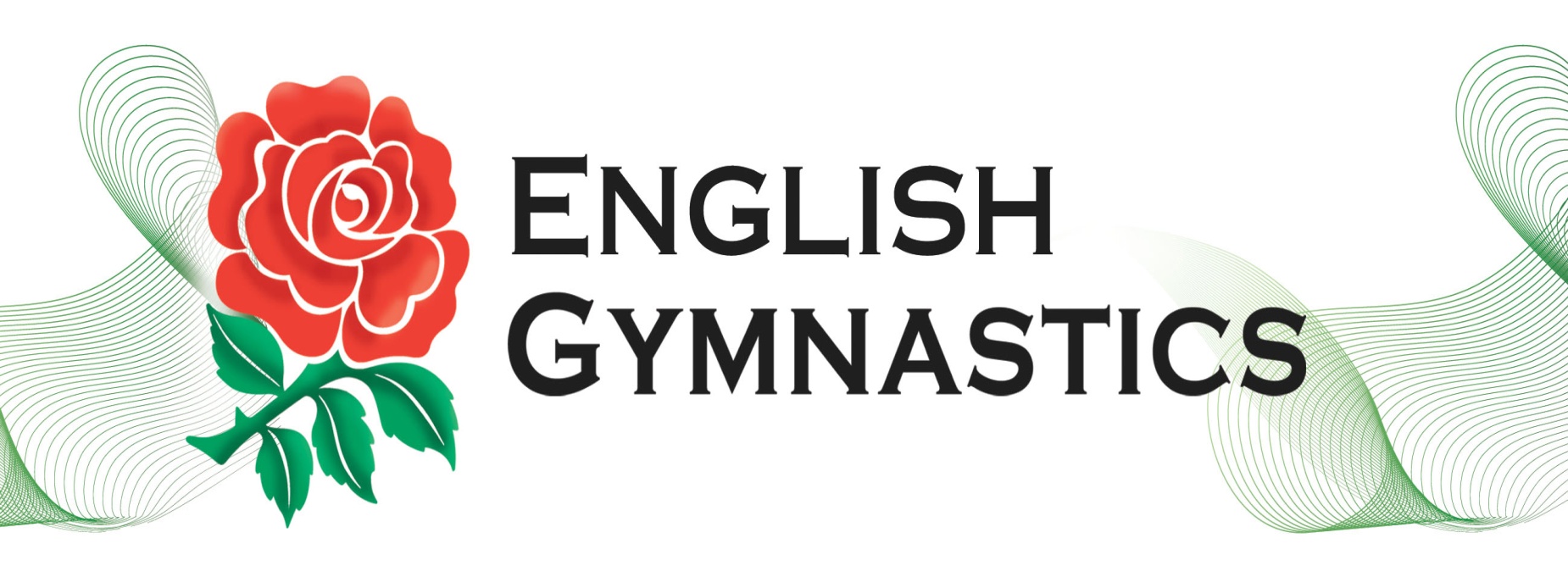 2345678910Total